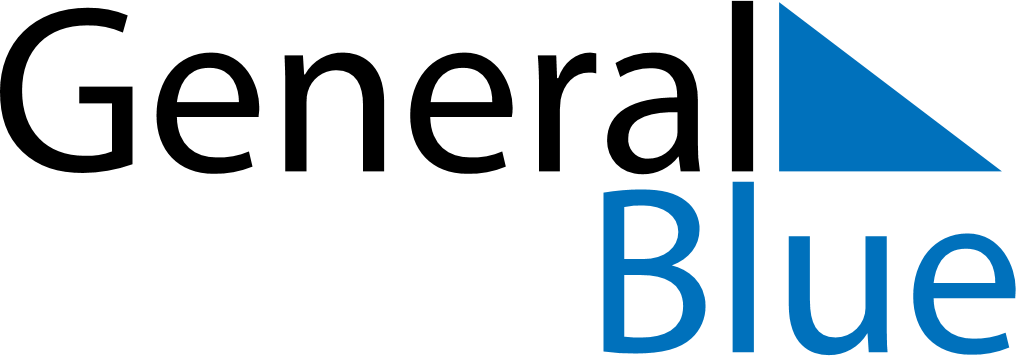 Quarter 2 of 2022LiechtensteinQuarter 2 of 2022LiechtensteinQuarter 2 of 2022LiechtensteinQuarter 2 of 2022LiechtensteinQuarter 2 of 2022LiechtensteinQuarter 2 of 2022LiechtensteinApril 2022April 2022April 2022April 2022April 2022April 2022April 2022April 2022SundayMondayMondayTuesdayWednesdayThursdayFridaySaturday1234456789101111121314151617181819202122232425252627282930May 2022May 2022May 2022May 2022May 2022May 2022May 2022May 2022SundayMondayMondayTuesdayWednesdayThursdayFridaySaturday1223456789910111213141516161718192021222323242526272829303031June 2022June 2022June 2022June 2022June 2022June 2022June 2022June 2022SundayMondayMondayTuesdayWednesdayThursdayFridaySaturday1234566789101112131314151617181920202122232425262727282930Apr 15: Good FridayJun 16: Corpus ChristiApr 17: Easter SundayJun 17: FeiertagsbrückeApr 18: Easter MondayMay 1: Labour DayMay 8: Mother’s DayMay 26: Ascension DayMay 27: FeiertagsbrückeJun 5: PentecostJun 6: Whit Monday